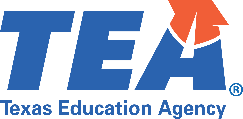 Strong Foundations Math and Literacy Framework Development GrantESC AssurancesWelcome to the assurances survey for ESCs interested in supporting LEAs with the Strong Foundations Math and Literacy Framework Development Grant. Please complete the following assurances and submit them by Friday, August 5th at 5:00pm.
More information can be found at TEA's Strong Foundations Math and Literacy Framework Development grant website, and updates will be posted on the TA Provider Information website for Strong Foundations.
For further questions or assistance, please reach out StrongFoundations@tea.texas.gov and a member of the team will get back with you shortly.General ESC and Personnel InformationPlease select your ESC regionYour first and last namePlease provide your emailPlease provide your work phone number Your role at your ESCESC Leadership InformationPlease provide the name of your ESC Executive Director (ED)Please provide the email of your ESC Executive Director (ED)Please provide the name of your Primary Point of Contact (POC) from your ESC to handle all grant related activities and updates from TEA.Please provide the email of this Primary Point of Contact (POC) Please confirm the email of your Primary Point of Contact (POC)Do you have additional Points of Contact (POC) that would like to receive updates from TEA regarding this grant?No Yes  All Strong Foundations Approved Providers must complete subject-specific requirements to be able to support LEAs in developing a math and/or literacy framework.

Please select the content area(s) that your ESC would like to support.Math onlyLiteracy onlyBoth Math & Literacy AssurancesOnce your ESC is approved to support LEAs through this grant, your ESC must commit to meeting the Strong Foundations Math and Literacy Framework Development Grant 2022-23 approved provider assurances. To ensure all ESCs are aware of the requirements, TEA is asking all ESCs to agree to those assurances during the application. You will find those assurances listed below.By agreeing to the following assurances, your ESC commits to meeting all assurances and submitting all requested artifacts and deliverables listed below on behalf of the LEA and for your organization. The timing outlined below is recommended for technical assistance providers engaging in supporting LEAs building a framework in Fall 2022-Winter 2023. Prior to agreeing to the following assurances, TEA is asking all ESCs to seek approval from their Executive Director (ED). Please indicate if you have approval from your ED to be a Strong Foundations Approved Provider.YesNoThis grant opportunity has two timeline options. Selecting agree for this assurance means that we would like to be considered for the Strong Foundations Approved Provide list for the first timeline. Agreeing to this assurance ensures that we are able to support LEAs in August of 2022 to develop a math and/or literacy framework in school year 2022-2023AgreeDisagreeSection 1: Initial Training RequirementsAll Strong Foundations Approved Providers must complete a series of trainings and show competency in supporting LEAs with this work. One or more of the trainings will be content-specific and approved providers must only attend the content-specific trainings for the content area they plan to work with LEAs. A full list of the trainings, dates, and registration information can be found on the Strong Foundations Approved Provider website.My ESC agrees to completing and showing competency in all required trainings offered by TEA by the set deadlines prior to engaging in work with LEAs.AgreeDisagreeSection 2: LEA Support in Framework Development & Collective Learning AssurancesThe assurances during the grant period are aligned to the district experiences outlined below.
 
 Approved providers will be responsible for supporting LEAs from start to finish and TEA will hold approved providers accountable for the deliverables submitted for the district’s approved providers are supporting.For the assurances listed below, please read through each one and agree or disagree with each statement. Only TA providers that agree to all assurances will be considered for the Strong Foundations Approved Provider List.Approved Provider Assurances for Step 1: Build a RoadmapIn coordination with their approved provider, LEAs must complete a roadmap that includes:An overview of the selected committee including committee size, personnel roles, and process to develop and finalize committeeAn overview of the framework development process including LEA goals, milestones, and norms. Note: approved providers should support LEAs in backwards planning from future TEA grant applicationsAn overview of how the LEA will make decisions on getting to a final math or literacy frameworkAssurance: Approved providers must submit a final LEA roadmap in the appropriate TEA provided template that includes all the components outlined in the description and required by TEA. (Due: September - October 2022)AgreeDisagreeApproved Provider Assurances for Step 2: Build a Communications PlanIn coordination with their approved provider, LEAs must complete a robust communications plan that include the follow key components:Identification of larger stakeholder groups in the school system and communityA customized communications plan for those larger stakeholder groups in communicating updates and the final frameworkPlans outlining communications to committee members throughout the process to ensure a closed feedback loop
Assurance: Approved providers must submit a final communications plan on behalf of the LEA that includes all components and key criteria defined by TEA. (Due: September - October 2022)AgreeDisagreeApproved Provider Assurances for Step 3: Conduct a Collective Learning Series

Approved providers and LEAs will design and deliver a collective learning scope and sequence aligned to the research for math and/or literacy. Approved provider and LEA have flexibility to adjust scope and sequence of collective learning; however, underlying research must still be covered.

Assurance: Approved providers must 1) submit the final scope and sequence of the collective learning series with LEAs and confirm it is aligned with the TEA requirements, 2) create exit tickets for all sessions in alignment with TEA guidelines as well as submit exit tickets and results to TEA on behalf of the LEA, and 3) submit an attendance tracker of the LEAs committee members collective learning attendance. (Due: October - November 2022)AgreeDisagreeApproved Provider Assurances for Step 4: Develop a Math or Literacy Framework

Approved providers must support LEAs in creating, editing, and finalizing a math or literacy framework aligned to the research of how students learn and the TEKS. The level of support an LEA requests may vary and approved providers should customize supports depending on what the LEA requests. TEA will provide a rubric to evaluate final frameworks so approved providers can effectively evaluate framework quality. TEA will audit framework scores submitted by approved providers and use results to evaluate TA provider performance.

Approved providers must 1) evaluate LEA final frameworks against the provided rubric and submit results in a TEA provided tracker, and 2) attend TEA held focus groups on supporting LEAs in a framework development process upon TEA's request. (Due: November 2022 - February 2023)AgreeDisagreeApproved Provider Assurances for Step 5:

Implement Framework Approved providers must support LEAs in identifying a set of implementation priorities based on the final framework in a one-page memo. TEA will provide a template for the memo and key criteria.

Approved providers must 1) support creation of and submit LEAs implementation framework memos, and 2) complete the TEA provided summary tracker of what LEAs plan to implement/change based on completion of their math and/or literacy framework. (Due February - April 2023)AgreeDisagreeApproved Provider Assurances:

General Support In an effort to continuously improve supports and learn from LEAs, approved providers will be responsible for submitting exemplars and creating a case study outlining LEAs' processes taken to develop their math or literacy frameworks. TEA will provide guidelines to the buildout of a case study.

Approved providers must 1) submit LEA exemplars of each deliverable in a tracker with a summary of deliverable strengths and opportunities for improvement, and 2) submit a completed case study that is designed in a format that allows LEA leadership to share out their development process and results. (Throughout the grant timeline)AgreeDisagreeTraining Requirements & Sample Task PlanSection 3: Continuing Training and Performance Assurance

To stay on the Strong Foundations Approved Provider List, TA provider must meet the assurance outlined below.

Approved providers must attend any future TEA required trainings related to the framework development process. TEA will continue to improve the research-based instructional strategies (RBIS) over time as well as improve the framework development process based on lessons learned and additional trainings may be required. AgreeDisagreeSample Task Plan or Contract

Please upload a sample task plan or contract that your ESC would use to enter into an agreement with an LEA for this grant. Submission of this task plan or contract ahead of time will ensure alignment of the responsibilities ESCs and TA Providers are to provide to LEAs and expedite the contracting process once LEAs are awarded.(Drop files or click here to upload)Step 1: Build A RoadmapStep 2: Build A Communications PlanStep 3: Develop Collective Learning Step 4: Develop FrameworkStep 5: Implement FrameworkBuild a math/literacy committeeDetermine who are the larger stakeholder groupsDevelop collective learning scope and sequence focused on research in math and/or literacyBased on learning, draft vision and frameworkUse final framework to assess existing district resources and supports, including curriculum and instructional materials Plan framework development processDevelop customized communication plan for each groupComplete collective learning with committeeCollect feedback and iterate upon the draft and the committee Assess professional learning focus and design  Create and norm on decision-making processSet up systems of coaching for stakeholders throughout the processStamp key collective learning take-awaysVote on final frameworkAssess coaching structures and tools